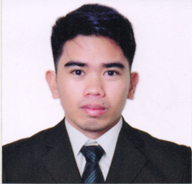 EvanEvan.240764@2freemail.com CAREER OBJECTIVE:	To be employed in an organization that would utilize my knowledge and skills in the field of Engineering and Applied Sciences in which global competitiveness and corporate social responsibility are their outmost concerns.PROFESSIONAL EXPERIENCE:Almost three years fruitful experience in Transport of Oil and Gas Company, Philippines major transport hauler of oil major player industry i.e. Phoenix Petroleum and Petron Philippines. Toyota Motors Philippines three year terms Scholars and company intern safety officer.DIESEL ENGINE MECHANIC SUPERVISORPorta Vaga Ship Management Inc.Pasig City, Metro ManilaApril 01, 2013 – April 15, 2015Industry: Shipping Lines (Transporting and hauling major oil petroleum products including petrochemicals from refineries to points near consuming markets and oil depots.)Duties and ResponsibilitiesSupervise Diesel Mechanic Technician and ship’s crew during and after General Over hauling repairs. 	Conducts and performs technical inspection maintenance upon arrival and departure of vessels.Do routine maintenance by following checklist for the inspection process.Coordinate with the Ship’s engine officer and Technical Manager for repairs.Ensures that services provided are compliance with safety standard.Determines engine condition by conducting inspections and diagnostic tests; identifying worn and damaged parts.Evaluating service and parts options for cost saving measures.Engine PMS (engine preventive maintenance system) Monitoring.Conducting engine preventive maintenance activities.Corrects engine deficiencies by removing, repairing, adjusting, overhauling, assembling, disassembling, and replacing major assemblies, sub-assemblies, components, and parts.Maintains engine records by annotating services and repairs.Keeps equipment available for use by completing preventive maintenance schedules and installing component and part upgrades.Considering the implications of issues such as cost, safety and time constraints.Discussing and solving complex problems with sub-contractors and suppliers.Awareness and implementation of cost control on the above activities.Assist purchasing officer for the specification / details / description of an item to be purchased.Supervise and trains apprenticeship engine cadets.Recommend measures to enhance machines efficiency and lengthen useful life.Providing technical advice.INTERN SAFETY OFFICER Toyota Motors Philippines Corp.Santa Rosa City, Laguna, PhilippinesNovember 16, 2011-March 16, 2012Industry: One of the Toyota Cars subsidiaries, Car assemble and manufacturing.	Duties and ResponsibilitiesEnsure that the workplace and contractors meets the various safety requirements.Review and Encode safety manuals of the company.Implemented safety practices and precautions.Conduct safety orientation to subcontractorsEnsures that safety policies are being adheredMaintain Departmental Safety Bulletin BoardAccompany Senior Safety Officer from the department during workplace inspections.Notify safety section of critical accidents, unsafe conditions or work refusals.Assist Senior Safety Officer to ensure all staff receives the information with respect to.Fire SafetyChemical SafetyRadiation SafetyBiohazard SafetyPerform numerous functions assigned.EDUCATIONAL BACKGROUND:TertiaryRegistered Mechanical Engineer (RME)Western Visayas College of Science and TechnologyBS Mechanical Engineering March, 2012SecondaryPototan National Comprehensive High SchoolMarch, 2006PrimaryDapitan Elementary SchoolApril, 2002PROFICIENCY:Computer literacy in:MS Office (Word, Excel, Power Point)Basic AutoCADLanguage proficiency in  Filipino/English	AFFILIATION and ACHIEVEMENTSRegistered Mechanical Engineer (RME)Professional Licensure Examination for Mechanical EngineerOctober 2012College of Engineering and Architecture Student Council (Board of Director)Western Visayas College of Science and TechnologyLa Paz, Iloilo City2008-2011Jr. Philippines Society of  Mechanical Engineering ( President )Western Visayas College of Science and TechnologyLa Paz, Iloilo City2009-2010Dean’s List Western Visayas College of Science and TechnologyLa Paz, Iloilo City(2008-2009, 2009-2010)Leadership AwardWestern Visayas College of Science and TechnologyLa Paz, Iloilo City(2009-2010)TRAINING AND SEMINARS:April 16-17, 2011	Leadership Training	Racsos Woodland Inland Resort (Guimbal, Iloilo)September 14,2011	Seminar on Pneumatics	Western Visayas College of Science        and Technology (La Paz, Iloilo City)September 21,2011	Seminar on Renewable Energy	Western Visayas College of Science        and Technology (La Paz, Iloilo City)October 05,2011	Air Conditioning and Refrigeration Design Seminar	Western Visayas College of Science        and Technology (La Paz, Iloilo City)PERSONAL BACKGROUND:Date of BirthAgePlace of BirthSexCitizenship:::September 03,198925 yrs. oldPototan, IloiloMaleFilipinoReligionHeightWeightCivil Status::::Roman Catholic5’4”55 kgs.Single